The Project Management Body of Knowledge contains nine knowledge areas. The sixth knowledge area is Project Human Resource Management.This knowledge area describes the process of planning the organization of the design team, acquiring the staff for the design team, and developing the design team. Organizational planning is the process of planning the hierarchy of the design team. Staff acquisition is the process of acquiring the staff needed to fill each position on the team. Team development is the process of getting the development team to work together towards the common goal of fulfilling the requirements of the project.This knowledge area is important to my project because managing human resources is key to ensuring that the project has the proper staff needed to ensure the project is completed.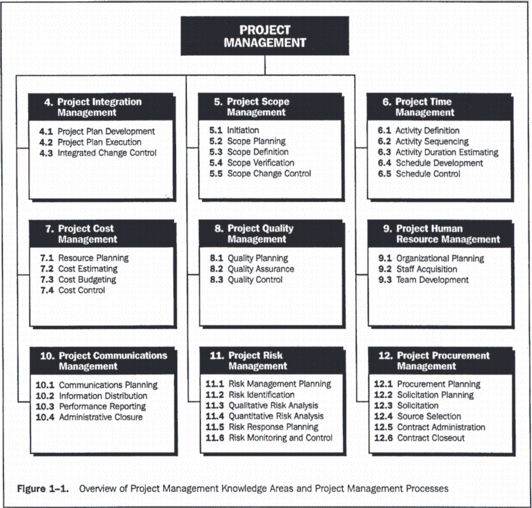 